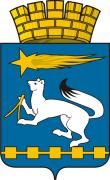 ДУМА ГОРОДСКОГО ОКРУГА НИЖНЯЯ САЛДАР Е Ш Е Н И Е - проект«___»______2014                                                                                              № ___ О  внесении изменений в   Правила землепользования и застройкисела Медведево      	В соответствии с Земельным кодексом Российской Федерации от 25 октября 2001 года № 136-ФЗ, Градостроительным кодексом Российской Федерации от 29 декабря 2004 года № 190-ФЗ, в соответствии с  Федеральным законом от 6 октября 2003 года № 131-ФЗ «Об общих принципах организации местного самоуправления в Российской Федерации», статьей 23 Устава городского округа Нижняя Салда,  учитывая результаты публичных слушаний по обсуждению проекта о внесении изменений в Правила землепользования и застройки села Медведево (протокол от 18.01.2014, заключение от 18.01.2014) Дума городского округа Нижняя СалдаР Е Ш И Л А :			1. Внести изменения в Правила землепользования и  застройки села Медведево, утверждённые решением Думы от 18.12.2012 № 16/3 в части изменения общественно - деловой зоны ОД (С-5), расположенной по адресу: село Медведево,  ул. Первая,  д. 34, на зону Ж1 – индивидуальной жилой застройки с разрешенным использованием под строительство индивидуального жилого дома.1.1. Изменить общественно - деловую зону ОД (С-5), расположенную по адресу: село Медведево, ул. Первая, д. 34 на зону индивидуальной жилой застройки Ж1 путём внесения изменения в лист 1 Схемы градостроительного зонирования Правил землепользования и застройки городского округа Нижняя Салда применительно к селу Медведево (схема прилагается).2. Опубликовать настоящее решение в газете «Городской вестник – Нижняя Салда» и разместить на официальном сайте городского округа Нижняя Салда.		3. Контроль над исполнением настоящего решения возложить на главу  городского округа Нижняя Салда Матвееву Е.В.Глава городского округа                                                                     Е.В. Матвеева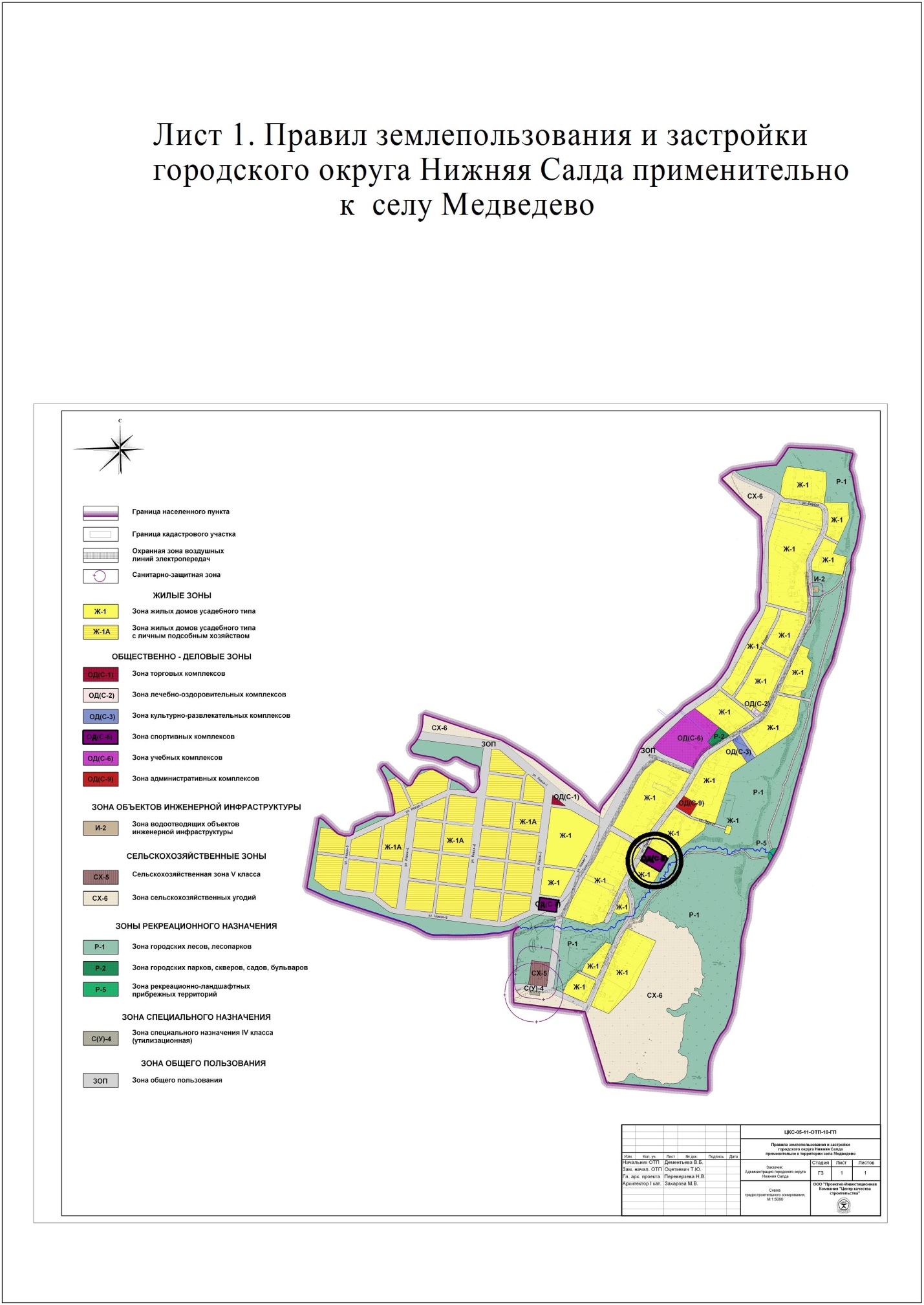 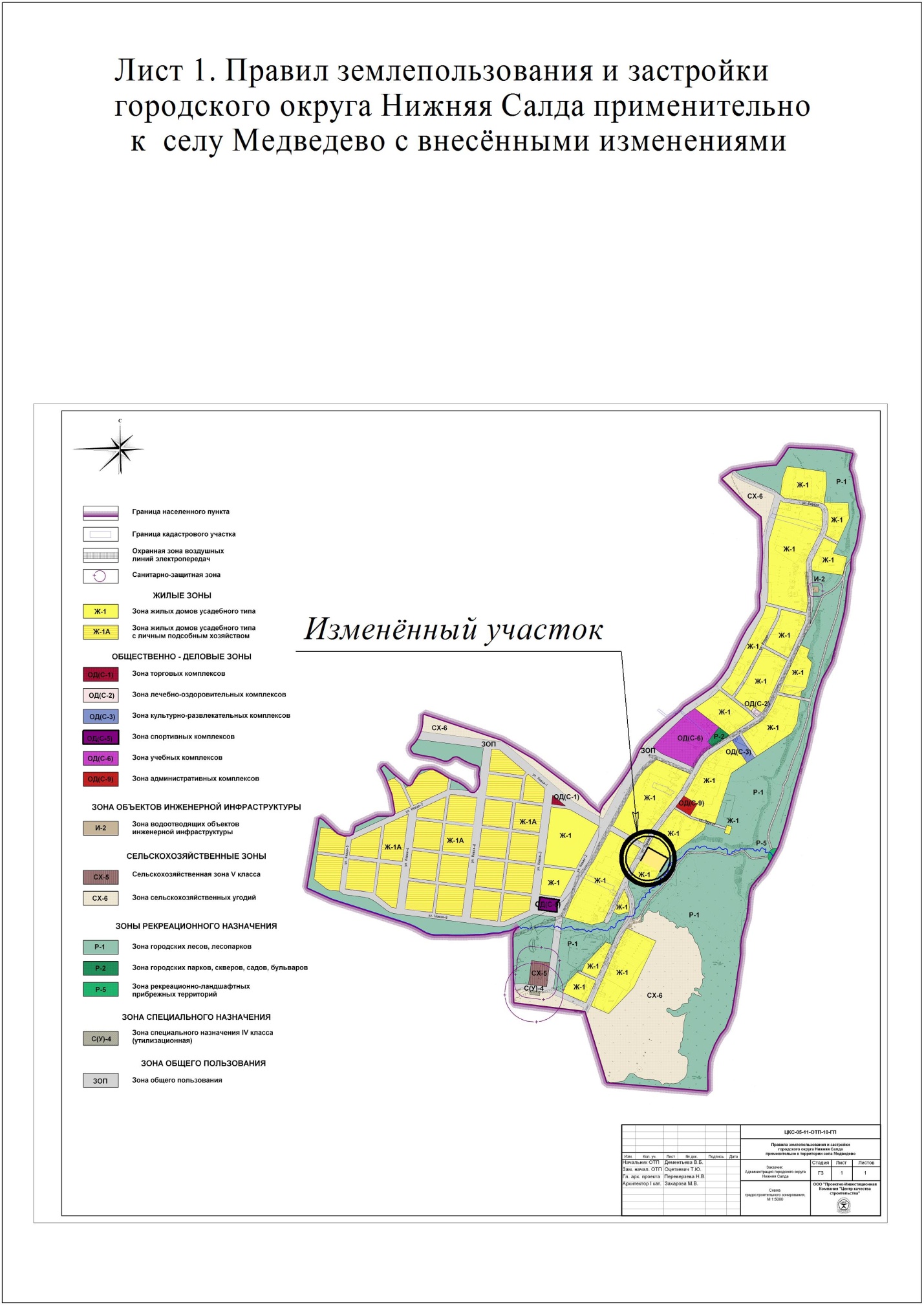 